ETKİNLİK ETKİNLİK ETKİNLİK ETKİNLİK ETKİNLİK ETKİNLİK ETKİNLİK KonuşmacıHatice ABAOĞLUHatice ABAOĞLUHatice ABAOĞLUHatice ABAOĞLUHatice ABAOĞLUHatice ABAOĞLUUnvanıDoç. Dr.Doç. Dr.Doç. Dr.Doç. Dr.Doç. Dr.Doç. Dr.Kurum AdıHacettepe ÜniversitesiHacettepe ÜniversitesiHacettepe ÜniversitesiHacettepe ÜniversitesiHacettepe ÜniversitesiHacettepe ÜniversitesiKonuŞizofrenide Günlük Yaşam Becerileri ve ErgoterapiŞizofrenide Günlük Yaşam Becerileri ve ErgoterapiŞizofrenide Günlük Yaşam Becerileri ve ErgoterapiŞizofrenide Günlük Yaşam Becerileri ve ErgoterapiŞizofrenide Günlük Yaşam Becerileri ve ErgoterapiŞizofrenide Günlük Yaşam Becerileri ve ErgoterapiTarih - Süre21.03.2024, 20.00-22.0021.03.2024, 20.00-22.0021.03.2024, 20.00-22.0021.03.2024, 20.00-22.0021.03.2024, 20.00-22.0021.03.2024, 20.00-22.00PlatformÇevrimiçiYüz yüzeKarmaEtkinlik Program Çıktı ilişkisiPÇ 1 - Bireyin biyolojik, psikolojik ve sosyal açıdan doğasını, hayata katılımını, günlük yaşamdaki ihtiyaçlarını, bunlarla ilgili performansını belirler.PÇ 6 - Rolleri ve katılımı sağlamada hizmet alanlar, bakım verenler, takım üyeleri ve diğer paydaşlar ile işbirliği içinde ve interdisipliner olarak çalışır.PÇ 8 - Ergoterapi uygulamaları ve/veya ergoterapi bilimi ile ilişkili konularda araştırma ihtiyaçlarını belirleyerek yaşam boyu öğrenmeyi sürdürür.PÇ 1 - Bireyin biyolojik, psikolojik ve sosyal açıdan doğasını, hayata katılımını, günlük yaşamdaki ihtiyaçlarını, bunlarla ilgili performansını belirler.PÇ 6 - Rolleri ve katılımı sağlamada hizmet alanlar, bakım verenler, takım üyeleri ve diğer paydaşlar ile işbirliği içinde ve interdisipliner olarak çalışır.PÇ 8 - Ergoterapi uygulamaları ve/veya ergoterapi bilimi ile ilişkili konularda araştırma ihtiyaçlarını belirleyerek yaşam boyu öğrenmeyi sürdürür.PÇ 1 - Bireyin biyolojik, psikolojik ve sosyal açıdan doğasını, hayata katılımını, günlük yaşamdaki ihtiyaçlarını, bunlarla ilgili performansını belirler.PÇ 6 - Rolleri ve katılımı sağlamada hizmet alanlar, bakım verenler, takım üyeleri ve diğer paydaşlar ile işbirliği içinde ve interdisipliner olarak çalışır.PÇ 8 - Ergoterapi uygulamaları ve/veya ergoterapi bilimi ile ilişkili konularda araştırma ihtiyaçlarını belirleyerek yaşam boyu öğrenmeyi sürdürür.PÇ 1 - Bireyin biyolojik, psikolojik ve sosyal açıdan doğasını, hayata katılımını, günlük yaşamdaki ihtiyaçlarını, bunlarla ilgili performansını belirler.PÇ 6 - Rolleri ve katılımı sağlamada hizmet alanlar, bakım verenler, takım üyeleri ve diğer paydaşlar ile işbirliği içinde ve interdisipliner olarak çalışır.PÇ 8 - Ergoterapi uygulamaları ve/veya ergoterapi bilimi ile ilişkili konularda araştırma ihtiyaçlarını belirleyerek yaşam boyu öğrenmeyi sürdürür.PÇ 1 - Bireyin biyolojik, psikolojik ve sosyal açıdan doğasını, hayata katılımını, günlük yaşamdaki ihtiyaçlarını, bunlarla ilgili performansını belirler.PÇ 6 - Rolleri ve katılımı sağlamada hizmet alanlar, bakım verenler, takım üyeleri ve diğer paydaşlar ile işbirliği içinde ve interdisipliner olarak çalışır.PÇ 8 - Ergoterapi uygulamaları ve/veya ergoterapi bilimi ile ilişkili konularda araştırma ihtiyaçlarını belirleyerek yaşam boyu öğrenmeyi sürdürür.PÇ 1 - Bireyin biyolojik, psikolojik ve sosyal açıdan doğasını, hayata katılımını, günlük yaşamdaki ihtiyaçlarını, bunlarla ilgili performansını belirler.PÇ 6 - Rolleri ve katılımı sağlamada hizmet alanlar, bakım verenler, takım üyeleri ve diğer paydaşlar ile işbirliği içinde ve interdisipliner olarak çalışır.PÇ 8 - Ergoterapi uygulamaları ve/veya ergoterapi bilimi ile ilişkili konularda araştırma ihtiyaçlarını belirleyerek yaşam boyu öğrenmeyi sürdürür.ETKLİNLİK ALANIETKLİNLİK ALANIETKLİNLİK ALANIETKLİNLİK ALANIBilimselSosyal SanatsalKültürel SportifTeknik Diğer (Açıklayınız) …Diğer (Açıklayınız) …Diğer (Açıklayınız) …ETKLİNLİK SONUÇ RAPORU ( Etkinlik amacı, hedef ilişkisi, katılım sayısı, yaşanan sorunlar, etkinlikle ilgili görseller, davetiye afiş vb)Katılımcı Sayısı: toplam 60 katılımcıEtkinlik amacı: Ergoterapi öğrencilerinin şizofreni tanısına ve şizofrenide müdahale alanı olarak kullanılan yaşam becerilerine dair bilgisinin geliştirilmesiÖzet: Etkinlik çevrimiçi bir seminer olarak gerçekleştirilmiştir. Arş. Gör. Feyza Şengül moderatörlüğünde, ilgili konuda bilimsel çalışmaları olan Doç. Dr. Hatice ABAOĞLU tarafından bilgi aktarımı yapılmıştır. Şizofreni tanımı, klinik semptomları, prevalans ve komorbiditesi, tanı kriterleri, temel ve yardımcı günlük yaşam becerileri, ergoterapi ve şizofreni, şizofrenide psikososyal müdahaleler ve ergoterapi müdahaleleri konuları ile ilgili tartışılmıştır.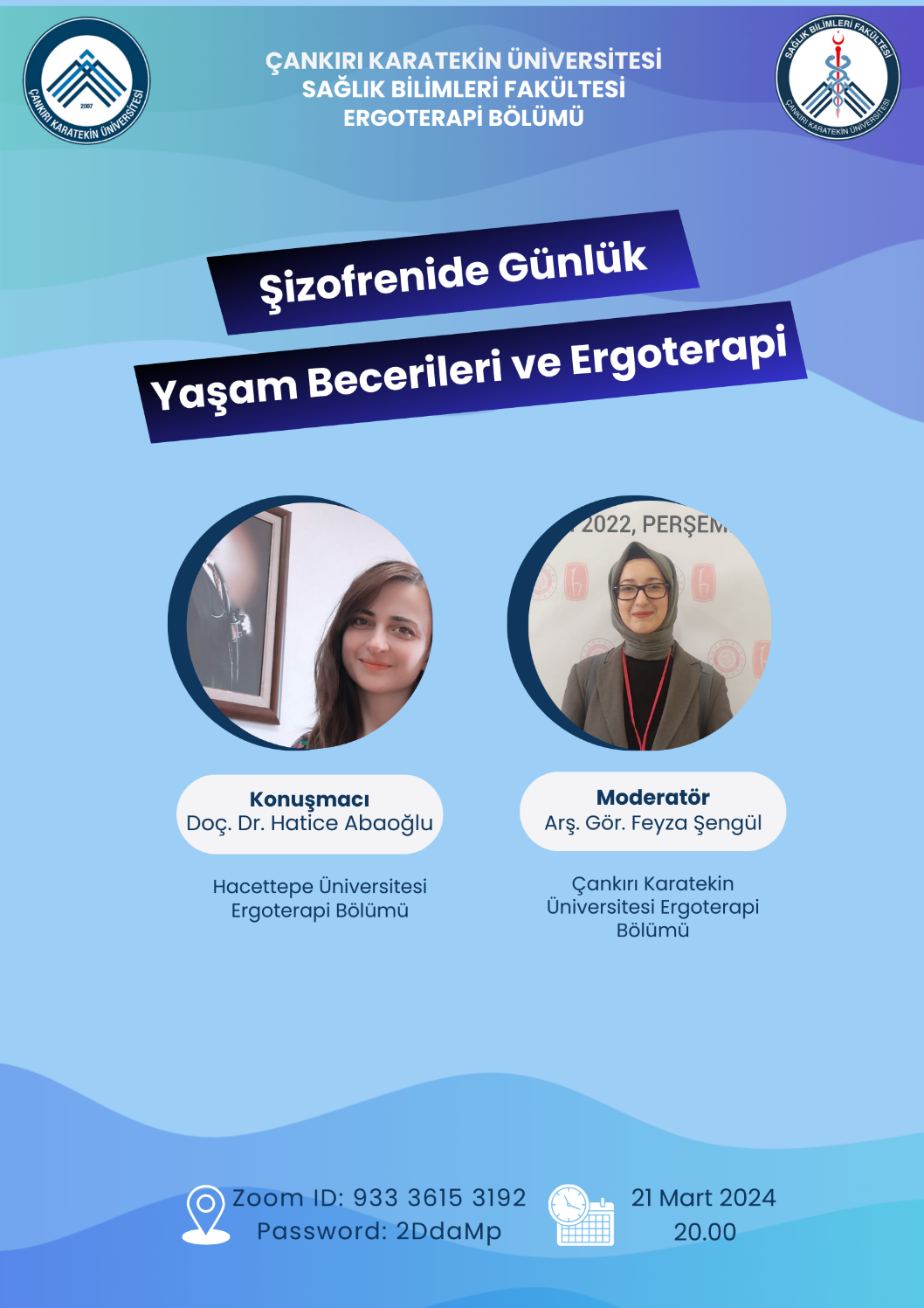 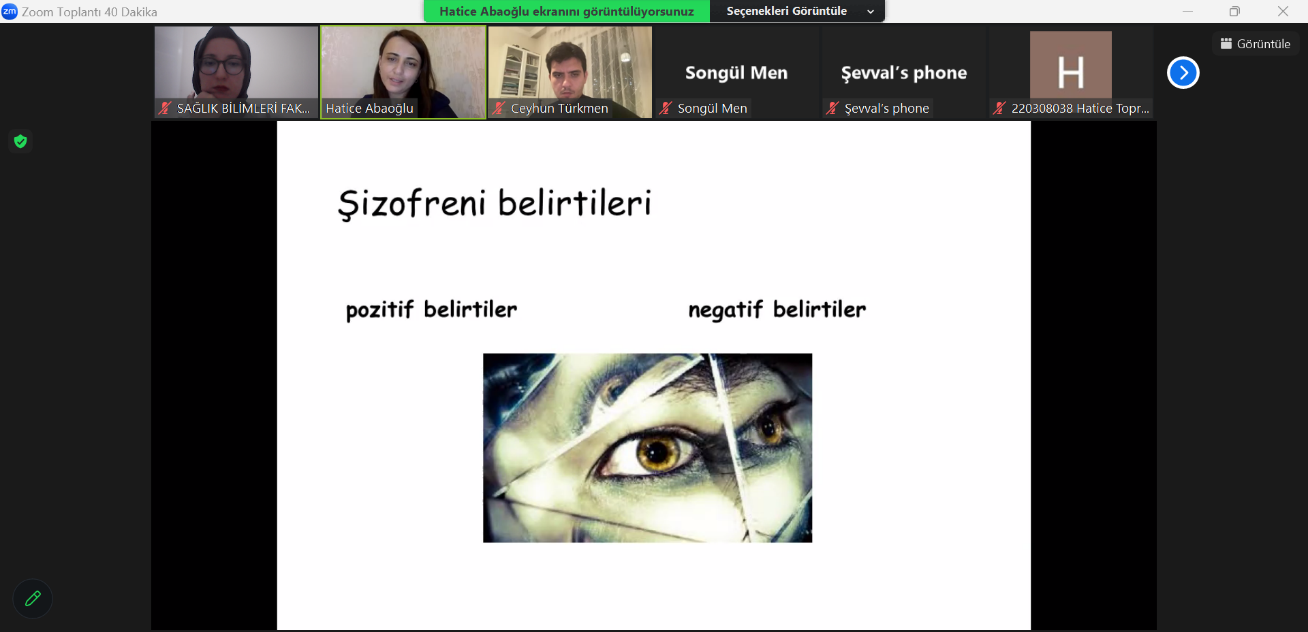 